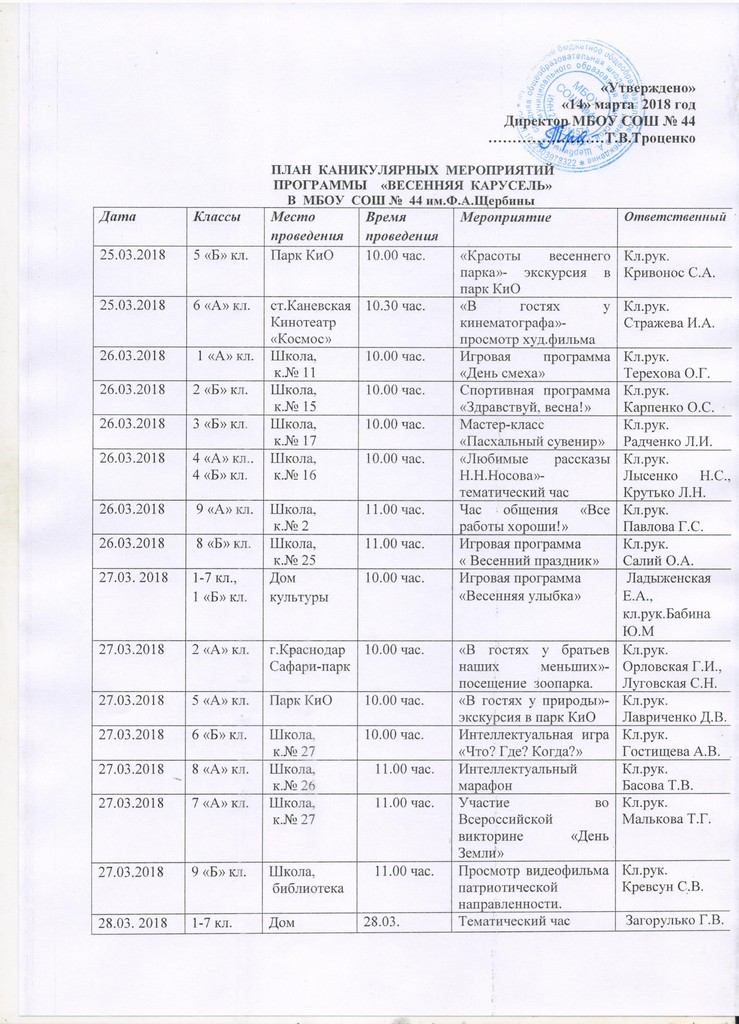 29.03.20187 «Б» кл.Посещение ветерана11.00 час.«Мы помним эти дни войны! Гордимся Вами!»- час общения  с ветераном войны Мирошниковым В.В.Кл.рук.Мирошникова И.С.27.03.20185-11 кл.ст.Каневская10.00 час.Кружок «Белая ладья»- участие в муниципальном этапе соревнований по  шашкам «Чудо-шашки»Мотько В.Г.28.03.201810 «А» кл.ст.КаневскаяКинотеатр «Космос»     11.00 час.«В гостях у кинематографа»-просмотр худ.фильмаКл.рук.Яцун А.Г.26.03.2018,27.03.20181-11 кл.Школьная библиотека09.00час.-13.00 час.Работа школьной библиотекиКревсун С.В.28.03.20185-11 кл.ст.Каневская10.00 час.Кружок «Белая ладья»- участие в муниципальном этапе соревнований по  шахматам «Белая ладья»Мотько В.Г.29.03. 20181-7 кл.Дом культуры10.00 час.Видеотека «В гостях у сказки»Денисенко Н.А.30.03. 20181-7 кл.Дом культуры10.00 час.Игровая программа «Весенний балаган»Бойко Е.А.31.03. 20184-8 кл.Дом культуры15.00 час.Детская дискотека «Весенний переполох»Денисенко Н.А.01.04. 20181-7 кл.Дом культуры10.00 час.Игротека «Мой весёлый звонкий мяч»Страх В.А.26.03.2018,27.03.2018,28.03.20181-11 кл.Комп.класс9.00 час.«Занятия компьютерных гениев».Сартюкова А.А.26.03.201828.03.201830.03.20185-11 кл.Спортивный зал17.15-18.25Спортивный  клуб  «Дружба»«ОФП»Учитель ФК Черкасов В.И.27.03.201829.03.201831.03.20185-11 кл.Спортивный зал16.30-17.40Спортивный  клуб  «Дружба»«ОФП»Учитель ФК Лавриченко Д.В.26.03.2018,30.03.20185-11 кл.Музейная комната10.00 час.Музейный урок «Имя школы- Имя Героя»Горкун Н.Г.26.03.2018,27.03.2018,28.03.20189 «А» клКаб.№ 2509.30 час.Подготовка к ОГЭ-2018 по математикеСалий О.А.26.03.2018,27.03.20189 «Б» клКаб.№ 2609.00 час.Подготовка к ОГЭ-2018 по математикеБасова Т.В.26.03.2018,27.03.201811 «А» клКаб.№ 4Каб.№ 2509.00 час.Подготовка к  ЕГЭ-2018 по русскому языкуКрылатова  Л.Г.Хожаева Т.В.26.03.2018,27.03.201828.03.20189 «А» кл.,9 «Б» кл.Каб.№ 2810.00 час.Подготовка к  ОГЭ-2018 по русскому языкуМалькова  Т.Г.26.03.2018,27.03.201811 «А» клКаб.№ 111.00 час.Подготовка к  ЕГЭ-2018 по истории, обществознаниюГоркун Н.Г.26.03.2018,27.03.201811 «А» клКаб.№ 2610.00 час.Подготовка к ЕГЭ-2018 по математикеБасова Т.В.28.03.2018,29.03.20189 «А»кл..9 «Б» кл.Каб.№ 209.00 час.Подготовка к ОГЭ-2018 по  биологииПавлова Г.С.28.03.2018,29.03.201811 «А» клКаб.№ 210.00 час.Подготовка к ЕГЭ-2018 по  биологииПавлова Г.С.Мероприятия Дома культуры  и библиотеки х.АлбашиМероприятия Дома культуры  и библиотеки х.АлбашиМероприятия Дома культуры  и библиотеки х.АлбашиМероприятия Дома культуры  и библиотеки х.АлбашиМероприятия Дома культуры  и библиотеки х.АлбашиМероприятия Дома культуры  и библиотеки х.Албаши27.03.20181-8 кл.ДК х.Албаши15.00 час.Конкурсная программа « Сельская эстафета»Редька Г.Т.28.03.20181-8 кл.Библиотеках.Албаши15.00 час.Познавательная игра «А знаете ли вы?»Мокиенко Е.Н.29.03.20181-8 кл.Библиотеках.Албаши15.00 час.Литературный час «Литературные имена Кубани»Мокиенко Е.Н.30.03.20181-8 кл.ДК х.Албаши15.00 час.Викторина «В гостях у сказки»Редька Г.Т.